Bilde på forsiden er hentet fra www.VAforum.no.OBS! Ikke ta bort denne raden som inneholder et viktig skift og skjult informasjonVedleggGENERELTDenne VA-normen inneheld tekniske krav Kviteseid kommune har vedteke for planlegging og utføring av VA-anlegg. Desse krava skal sikre kvaliteten på VA-anlegga kommune skal eige, drifte og vedlikehalde.VA-normen skal leggast til grunn både ved utbygging i kommunal og privat regi.Det er ein føresetnad at VA-anlegg utført av private utbyggarar må stette denne normen for at anlegget skal kunne krevjast overteke av kommunen.Før det vert gjeve igangsetjingsløyve etter PBL (Plan. Og bygningslova) må private utbyggarar skriftleg stadfeste at dei er kjend med normen og at dei har fråskrive seg retten til å krevje kommunal overtaking dersom dei vel å fråvike normen. Det vert gjort spesielt merksam på at eit VA-anlegg i tillegg til å stette desse krava også skal utførast med ansvarsrett etter Plan- og bygningslova. I samband med dette skal planane handsamast etter nemnde lov.Normen bygger i form og oppbygging på Norsk Vann sin mal for forenkla VA-norm presentert i NORVAR – rapport 125/2002. Normen bygger i stor grad på anerkjente normer slik som Norsk Standard og VA/Miljø-blad.HeimelsvisningVatn- og avløpsverksemda i landet er underlagt ei rekkje lover og forskrifter som regulerar og påverkar planlegging, utføring og drift av VA-anlegg.Desse vil vera ein del av heimelsgrunnlaget for krava som vert stilla i denne normen. Det vert gjort merksam på at med heimel ikkje nødvendigvis meinast lov, forskrift eller vedtekt. Også krav kan utformast ut frå kommunens generelle eigarrettighetar til hovudledningar og behandlingsanlegg, eigne eller dei som tilfell kommunen etter §67, pkt. 4 i Plan og bygningslova.Det visast i denne samanhengen til NORVAR – rapport 1 17/2002, VA-jus, pkt. 3.9.7.I Vedlegg 3 vert dei viktigaste lovene og forskriftene lista opp med lenker til Lovdata eller andre nettstader.VedleggsoversiktDesse vedlegga fylgjer normen:Vedlegg 1:	Prosedyre for samankopling av flensarVedlegg 2: 	ForankringVedlegg 3: 	Henvisningar til dei viktigaste lovene og forskriftene med lenker til Lovdata eller andre nettstader.FUNKSJONSKRAVFor å oppnå forventa kvalitet på VA-anlegga både md omsyn til levetid og funksjonalitet, er det i kap. 3 i denne VA-normen gjeve detaljkrav for planlegging, utføring og sluttdokumentasjon.Kommunen har utforma nokre overordna generelle funksjonskrav til VA-anlegga. Desse vert gjevne i det etterfylgjande.Funksjonskrav – ProsjektdokumentasjonVed krav om utarbeiding av VA-planer i samband med godkjenning av reguleringsplanar skal Kviteseid kommune, ved teknisk drift, godkjenne VA-planen.Prosjektdokumentasjon skal godkjennes av Kviteseid kommune, teknisk drift, før byggesaksbehandling.Evt. andre løysingar som ikkje kjem frem av normen skal godkjennas av Kviteseid kommune.Alle ledningsanlegg som vert bygd og som det kan være aktuelt for kommunen og overta, skal godkjennas av kommunen. All prosjektering av anlegg som er aktuelle å overta skal godkjennas av teknisk avdeling i kommunen, før bygging startar. Anlegg som ikkje er godkjent av kommunen eller har feil/mangler kan nektes overtatt av kommunen. Det skal foretas overtakelsesforretning og all dokumentasjon skal vera levert til kommunen i god tid før overtakelsesforretningen.Dokumentasjon må vera tilpassa oppgåvas kompleksitet og storleik slik at prosjektet klargjer alle nødvendige tekniske dataljer og løysingar. Komplett dokumentasjon består av:KvalitetssystemTeknisk beskrivelseTeikningarOrienterande dokumentFunksjonskrav – Grøfte- og ledningsanleggGrøfter og ledningsanlegg skal planleggast og utførast slik at dei stettar gjeldande krav til tetthet i heile si planlagde levetid.Materialbruk og utføring skal vera slik at dei ikkje fører til uakseptabel forkleining av vasskvaliteten på drikkevatnet eller til svikt i effektiv transport av drikkevatn, avløpsvatn og overvatn. Funksjonskrav – VassforsyningAnlegg skal planleggast, byggast og drivast slik at Drikkevassforskrifta stettast.Ledningsnett, kummar og pumpestasjonar skal utførast på ein slik måte at næringsmiddelet vatn er helsemessig og bruksmessig forsvarleg.Ledningar skal stette gjeldande krav til tetthet. Material som direkte eller indirekte kjem i kontakt med drikkevatn, må ikkje avgje stoff til vatnet i mengder som kan føre med seg helserisiko. Tilsetningsstoff til drikkevatn skal vera godkjende.Nasjonal Folkehelsinstitutt har gjeve ut liste med oversikt over typegodkjent/vurderte målingsbelegg, rørmateriale, m.v. i kontakt med drikkevatn, denne kan hentast på: http://fhi.no/filer/pdf/malingsbelegg.pdfListe over tilsetningsstoff til bruk i drikkevatn som er typegodkjent/vurdert av SNT i hht. §15 i drikkevannsforskrifta finst på: http://www.snt.no/nytt/tema/vann/vann-kjemikalier.htmlFunksjonskrav – SpillvatnLedningsnett og installasjonar skal planleggast, byggast og driftast slik at krava i Forureiningslova vert stetta og gjeldande krav i utsleppsløyve vert oppfylt.Anlegga skal sikrast lengst mogleg levetid og det skal leggast vekt å å legga tilhøva til rett for mest mogleg kostnadseffektiv drift.Ledningar skal sette gjeldende krav til tetthet.Funksjonskrav – OvervatnDet skal sikrast forsvarleg håndtering av overvatn, enten dette gjerast med lokale fordrøynings-/infiltrasjonsløysingar eller ved bygging av tradisjonelle overvassledningar.Ledningsnett og installasjonar skal utførast med same kvalitet som avløpsanlegga med omsyn på tetthet og funksjon.Anlegga skal sikrast lengst mogleg levetid og det skal leggjast vekt på å legge tilhøva til rette for mest mogleg kostnadseffektiv drift.Ledningar skal stette gjeldande krav til tetthet.Funksjonskrav – HenvisningarDei mest sentrale rettleiarar, standardar og normer som leggjast til grunn for VA-normen er:Norsk Standard NS3420NKF og Norsk Vann sine VA/Miljø-bladDETALJKRAVDetaljkrav – ProsjektdokumentajonPlanar som ligg føre skal stette etterfylgjande sjekkliste vedkommande dokumentasjon:Planar skal stette krava i pkt. 3.1.2 t.o.m. 3.1.8 før det vert gjeve igangsetjingsløyve etter PBL.MasseberekningBeskrivande masseberekning skal vera i henhold til tekstar, kodar og målereglar i NS3420.Krav til masseberekning utgår ved utbygging i privat regi.Teikningar – MålestokkDer det er relevant skal fylgjande teikningar ligge føre, med spesifisert målestokk:Oversiktskart- eller plan		1:5000 eller 1:2000Situasjonsplan		1:1000 eller 1:500 – 200Lengdeprofil - lengde		1:1000 eller 1:500 – 200*Lengdeprofil – høgde		1:200 eller 1:100Tverrprofil			1:200 eller 1:100**Bygg			1:100 eller 1:50Kum			1:50 eller 1:20Grøftetverrsnitt		1:20 eller 1:10Detaljteikningar		1:20 eller større*  	I same prosjekt skal målestokk på situasjonsplan og lengdemålestokk på lengdeprofil vera lik.**	I same prosjekt skal høgdemålestokk på lengdeprofil og tverrprofil vera lik. Kartteikn og symbolKartteikn og teiknesymbol skal vera i henhold til NS3039. Karttegn og tegnesymboler for rørledningsnett.TeikningsformatDet nyttast standard teikneformat. Digitale teikningar nyttes etter nærare avtale. Bretting av teikningskopiar i henhold til NS1416. Tekniske tegninger.RevisjonarDersom teikningar endrast etter at desse er daterte, signerte og godkjende, skal revisjon/endring dokumenterast slik:I revisjonsfeltet over tittelfelt på teikningaPå teikningslisteMottakskontroll på alle revisjonar skal dokumenterastKrav til plandokumentasjonBåde plandokument og sluttdokumentasjon skal innehalde:Situasjonsplan som syner:Eksisterande bygningar, ledningar og kabelanlegg inkl. luftstrekk. Det må oppgjevast om opplysningane er henta frå kart eller på annan måte.Planlagte anlegg visast med terrenginngrep, påførte rørtyper med dimensjonar, kummar og slukplasseringar.Planlagte anlegg skal framstå eintydig for eksempel med utheving i høve til eks. anlegg og bebyggelse.Lengdeprofil som syner:TerrenghøgdeFjellprofilKote topp vassledningar i kummarKote innvendig botn spillvassledningar i kummarKote innvendig botn overvassledningar i kummarFalltilhøveLedningstypeLedningsmaterialar og klasseLedningsdimensjonarLedningslengder, med kjedingSlukplasseringarStikkledningarGrøftetverrsnittGrøftetverrsnitt skal syne utforming av grøfta, ledninganes innbyrdes plassering, krav til ledningsfundament, omfyllingsmasser og attfyllingsmasser.KumteikningarKumteikningar skal syne utforming, plassering, ledningsføringar i kum, rørgjennomføringar i kumvegg, ledningsforankring, materialvalg, fundamentering, armaturplassering etc.Stykkliste for materiell i kummen skal også visast på teikninga.Krav til sluttdokumentasjonFør ferdigattest og eventuell overtaking for offentleg eiege, drift og vedlikehald skal ajourførte teikningar som syner korleis anlegget er bygd overleverast kommunen.Innmålingsdata med koordinatar skal også overleverast kommunen.VA-ansvarleg set krav til kva som skal målast inn, korleis det skal målast inn og kva data skal leverast til kommunen. Innmåling skal følge Statens kartverk …..Data skal leveres på SOSI, høydesystem NN2000. Dersom det er gjort avvik frå den originale planen, skal det leverast dokumentasjon på dette.Alle krav i dette punktet skal utførast av uavhengig firma som er tilknytt RIN, Rørinspeksjon Norge. Alle prøving skal utførast i høve aktueller VA/Miljø-blad.Alle trykkledningar skal trykktestas.Alle trykklause røyr skal tettleiksprøvast.Det skal utførast rørinspeksjon på alle trykklause ledningar. Alle kummar skal tettleiksprøvast.Dokumentasjon skal oversendast til kommunen i god tid før overtakingsforretning. Manglande dokumentasjon kan medføre at kommunen nektar overtaking av anlegget.Detaljkrav – Grøfte- og ledningsanleggFleksible rør – Krav til grøfteutformingFor utføring av grøfter med fleksible rør, dvs. rør av PVC-U, PE, PP, GRP samt tynnvegga stålrør gjeld:NS3420 og VA/Miljø-blad nr. 5 Grøfteutførelse fleksible rørStive rør – Krav til grøfteutformingFor utføring av grøfter med stie rør, dvs. rør av betong og duktilt støpjern gjeld:NS3420 og VA/Miljø-blad nr. 6 Grøfteutførelse stive rørKrav til kompetanse for utførande personellMed henvisning til Plan og bygningslova §77 og til VA/Miljø-blad nr. 42 Krav til kompetanse for utførelse av VA-ledningsanlegg, vert det krevd minst ADK kompetanse eller tilsvarande av den som er bas i grøftelaget. Det presiserast at dette kravet gjeld både for den ansvarlege for opparbeidelsen av grøft, fundament og om/attfylling og for den som legg rør og monterer armatur i kummar.Sveising av PE skal kun utførast av personell med godkjent kurs for sveising av PE. Kravet gjeld både for elektromuffer og speilsveis.Krav til transportsystem VassforsyningValg av ledningsmaterialeVA/Miljø-blad nr. 30 Valg av rørmateriale, skal vera rettleiande for valg av rørmateriell.Kviteseid kommune godtek fylgjande ledningsmateriell for vassledningar:Støypejern med innvendig og utvendig korrosjonsbeskyttelsePE i PE100 eller betre PE kvalitet PVC, GUP/GRP eller betong vert ikkje tallatt nytta til trykkrøyr på nyanlegg.Nærare opplysningar kan ein få ved å vende seg til kommunens VA-ansvarlege.Berekning av vassforbrukBerekning skal gjerast etter NS-EN805, kap 5.3. Vannbehov, tillegg A. 4, 5, 6, og 7.Dimensjonering av vassledningarDimensjonering gjerast etter NS-EN805, kap. 8 Dimensjonering, tillegg A. 8, 9, 10, 11, 12 og 13.MinstedimensjonForbruksvatn utan brannvatn:	Minste dimensjon på hovud- eller greinledning er 100 mm utan krav til brannvatn.Forbruksvatn med brannvatn:	Minste dimensjon på hovud- eller greinledning er 150 mm med krav til brannvatn.	Det vert også synt til rettleiinga til teknisk forskrift til plan og bygningslov §11 som stetter rettleiande krav til blant anna vassforsyning til brannslokking. Styrke og overdekningTrykkledningar skal ikkje utsettast for høgare innvendig trykk enn det nominelle trykket, uttrykt ved trykklasse PN. Ledningane skal ikkje utsettast for undertrykk.Hovudvassledningar skal normalt leggast med overdekning mellom 1,5 og 3,0 m under ferdig opparbeide gate/terreng.Overdekninga er avhengig av frostdjubda på den aktuelle staden.Byggforskserien Bind 1A brukast for å finne frostfritt leggedjubd, Byggforskserien Bind 1B brukast for dimensjonering av frostisolasjon.Det vert synt til NS-EN 1295-1. Styrkeberegning av nedgravde rørledninger under forskjellige belastningsforhold.Vidare vert det synt til fylgjande VA/Miljø-blad dine kapittel om styrke og overdekning:PT nr. 10 	Kravspesifikasjon for rør og rørdeler av PVC-U materiale.PT nr. 11 	Kravspesifikasjon for rør og rørdeler av PE materiale.PT nr. 12	Kravspesifikasjon for rør og rørdeler av PP materiale.PT nr. 13	Kravspesifikasjon for rør og rørdeler av GRP materiale.PT nr. 15	Kravspesifikasjon for betong trykkrør.PT nr. 16	Kravspesifikasjon for rør for duktile støpejernsrør. Rør- og rørdelarKrav til materiale i rør- og rørdelar er gjeve i fylgjande VA/Miljø-bladPT nr. 10 	Kravspesifikasjon for rør og rørdeler av PVC-U materiale.PT nr. 11 	Kravspesifikasjon for rør og rørdeler av PE materiale.PT nr. 12	Kravspesifikasjon for rør og rørdeler av PP materiale.PT nr. 13	Kravspesifikasjon for rør og rørdeler av GRP materiale.PT nr. 15	Kravspesifikasjon for betong trykkrør.PT nr. 16	Kravspesifikasjon for rør for duktile støpejernsrør. Ovannemnde VA/Miljø-blad, unntatt nr. 15 og 16, omhandlar både trykkrør og trykklause rør.For vassledningar er det den generelle teksten i alle blad samt krav til trykkrør som gjeld.ArmaturAlle støypejernsdelar skal vera i duktilt støypejern (GGG) etter NS-EN 545.Flenseforbindelsar skal skruvast sman med boltar med smurt gjengeparti. Armatur og boltar skal minst stette dei same krava til levetid som rør.Montering skal skje i henhold til leverandørens krav.MottakskontrollUtførande entreprenør skal skriftleg stadfeste mottak av rørleveransen. Utførande har etter dette ansvar for handtering og tilstand av rør.Avgreining på hovudvassledningAvgreining på hovedvassledning skal utførast i vasskum med eigen stengeventil til kvar abonnent. Kvar ventil skal merkast med abonnentens gards- og bruksnummer. Utforming av manifoldløysing skal godkjennast av kommunen VA-anavarlege. Kommunen kan evt. krevje eigen kum til stikkledningar dersom kommunen meiner at er for dårleg plass i aktuell vasskum. Sjå elles VA/Miljø-blad nr. 7, kap. 4.1.4.VassmålarKommunen kan setje krav til at det vert etablert vassmålar i kummar kommunen meiner det er aktuelt å måle vassforbruk i på nye anlegg. Kommunen skaffar eigna vassmålar som kan knytast opp til kommunens driftsovervakingssystem.  Kostnaden for innkjøp av vassmålar, tilhøyrande utstyr slik som batteri, straumforsyning og montering kostar utbyggar.ForankringAvvinkling med bend vert tillatt mellom kummar. Forankring skal dimensjonerast og målast inn etter kommunens anvisning.Krefter som det må forankrast for, og rettleiing i utføringa av forankring i open grøft, er synt i vedlegg 2.Ledning i kurveSom hovudregel skal vassledning leggast i rett linje mellom knekkpunkt, både horisontalt og vertikalt.Etter godkjenning frå kommunens VA-ansvarleg kan det leggast ledning i kurve. Ledningen skal då koordinatbestemmast (x, y, z) for kvar 10. meter. Avvinklinga i muffene skal ikkje vera større enn 50 % av det produsenten oppgjev som maksimalt.Trasé med stort fallDersom ledningstrasé har større fall enn 1:5 (200 ‰), skal det nyttast rør med strekkfaste skøytar, alternativt heilsveisa rør (stål, PE eller PP). Ved fare for stor grunnvasstrøyming i grøfta etablerast grunnvassperre av betong eller leire (bruk av leire kan før med seg auka korrosjonsfare på metalliske rør).Rørgjennomføring gjennom sperre av betong utførast som synt i VA/Miljø-blad nr. 9 Rørgjennomføring i betongkum. Ved fare for ras i attfyllingsmassene langs traseen, må sperra utførast i betong og forankrast i faste masser.Løysing skal godkjennast av VA-ansvarleg i kommunen.VassverkskummarVassverkskummar skal innehalde nødvendige installasjonar i samsvar med kummens funksjon. Det vert synt til VA/Miljø-blad nr. 1 Kum med prefabrikkert bunn.Rørgjennomføringar skal utførast i henhold til VA/Miljø-blad nr. 9 Rørgjennomføring i betongkum.Nedstigningskummar skal ikkje ha mindre diameter enn 1600 mm. I kummar som er berekna for utspyling og/eller mottak av rensepluggar, skal drensledningen dimensjonerast. Minste dimensjon i slike kummar er DN150.Montering av kumramme og kumlokk skal utførast i henhald til VA/Miljø-blad nr. 32: Montering av kumramme og kumlokk.Kummen skal vera tett.I områder der det ikkje er mogleg å få til kumdrenering skal vasskummar av PE vurderast. VA-ansvarleg avgjer kva type kum som skal nyttast.Avstand mellom kummarAvstand mellom kummar avtalast med kommunens VA-ansvarleg. I bebygde område, herunder også hytteområder, skal avstand normalt ikkje vera større enn 200 m. Ved reine transportledningar i ubebygde område kan avstand aukast opp til 400 m.BrannventilarBrannventilar skal plasserast etter avtale med kommunens VA-ansvarlege og utførast i henhald til VA/Miljø-blad nr. 47 Brannventiler. Krav til materialer og utførelse.Tetthetsprøving av trykkledningarTetthetsprøving skal gjennomførast etter VA/Miljø-blad nr. 25: Trykkprøving av trykkledninger.DesinfeksjonDesinfeksjon av nyanlegg skal utførast etter godkjenning av kommunens VA-ansvarlege og i henhald til VA/Miljø-blad nr. 39: Desinfeksjon av vannledningsnett ved nyanlegg.Pumpestasjonar for vatnKommunens VA-ansvarlege kontaktast for anvisningar. Utforming av trykkforsterkar skal godkjennast av VA-ansvarleg i kommunen.Desse minstekrava gjeld:Overbygg med minste dimensjon 2,4 X 2,4 m.Innvendig takhøgd minst 2,2 m.Opptrekte pumper på dekket.Underliggande eller sideliggande kum i henhald til kap. 3.3.14.Tilrettelagt for pluggkøyring.Trykkforsterkaren skal knyttast til kommunens driftsovervaking. Kommunen leverer naudsynt utstyr som vert dekt av utbyggar.I tillegg skal plandokumentasjon innehalde: Kort bygningsmessig spesifikasjonKort teknisk spesifikasjon med dimensjoneringsgrunnlag.Ledningar under vatnLedningar under vatn skal godkjennast spesielt av kommunens VA-ansvarlege.Legging av vatn skal leggast og utførast i henhald til:VA/Miljø-blad nr. 44 Legging av undervannsledninger.VA/Miljø-blad nr. 45 Inntak under vatn.Vedk. søknad om løyve til legging av undervassledningar vert det synt til VA/Miljø- blad nr. 41: VA-ledninger under vann. Søknadsprosedyre.ReparasjonarReparasjonar skal utførast etter retningslinene i VA/Miljø-blad nr. 8 Reparasjon av hovedvannledning.Av hensyn til best mogleg sikring mot forureining ved reparasjonar skal rutinene i VA/Miljø-blad nr. 40: Rutiner ved reparasjon av vannledningsnett etter brudd, fylgjast.Krav til transportsystem SpillvatnValg av ledningsmaterialeVA/Miljø-blad nr. 30 Valg av rørmateriale, skal vera rettleiande for valg av rørmateriell.Kviteseid kommune godtek fylgjande ledningsmateriell for spillvassledningar:PVC-UPE og PP materialeNærare opplysningar kan ein få ved å vende seg til kommunens VA-ansvarlege.Berekning av spillvassmengderAvløpsledningar skal dimensjonerast etter nærare avtale med VA-ansvarlege i kommunen.Dimensjonering av spillvassledningLedningens kapasitet skal bestemmast i henhald til dimensjoneringskriterier oppgjeve av kommunens VA-ansvarlege.MinstedimensjonMinste dimensjon på hovud- eller greinledning for spillvatn skal som hovudregel vera 150 mm.NB!! Dersom mindre dimensjonar enn ovannemnde vert føreslege av utbyggar, vert det kravd dokumentasjon med berekningar som underbygger forslaget.Minimumsfall/sjølvrensingVed fall mindre enn 10 ‰ skal det dokumenterast sjølvrensing ved skjærkraftberekningar.Endeledningar skal vurderast spesielt i samband med sjølvrensing. Det er viktig ikkje å få motfall og svankar ved legging av ledningar. Toleransekrav til legginga er gjeve i NS3420. Minimumsfall skal godkjennast av kommunens VA-ansvarlege.Styrke og overdekningHovud- og greinledningar skal normalt leggast med overdekning mellom 1,5 og 3,0 m under ferdig opparbeide gate/terreng. Legging av hovud- eller greinledning djupare enn 2,5 m skal godkjennast av VA-ansvarleg i kommunen.Det vert synt til NS-EN 1295-1. Styrkeberegning av nedgravde rørledninger under forskjellige belastningsforhold.Vidare vert det syn til VA/Miljø-blad dine kapittel om styrke og overdekning:Blad nr. 10 	Kravspesifikasjon for rør og rørdeler av PVC-U materiale.Blad nr. 11	Kravspesifikasjon for rør og rørdeler av PE materiale.Blad nr. 12	Kravspesifikasjon for rør og rørdeler av PP materiale.Blad nr. 13	Kravspesifikasjon for rør og rørdeler av GRP materiale.Blad nr. 14	Kravspesifikasjon for betong avløpsrør.Blad nr. 15	Kravspesifikasjon for betong trykkrør.Blad nr. 16	Kravspesifikasjon for duktile støpejernsrør.Rør og rørdelarKrav til material i rør- og rørdelar er gjeve i fylgjande VA/Miljø-blad:Blad nr. 10 	Kravspesifikasjon for rør og rørdeler av PVC-U materiale.Blad nr. 11	Kravspesifikasjon for rør og rørdeler av PE materiale.Blad nr. 12	Kravspesifikasjon for rør og rørdeler av PP materiale.Blad nr. 13	Kravspesifikasjon for rør og rørdeler av GRP materiale.Blad nr. 14	Kravspesifikasjon for betong avløpsrør.Blad nr. 15	Kravspesifikasjon for betong trykkrør.Blad nr. 16	Kravspesifikasjon for duktile støpejernsrør.For samtlege blad er det den generelle teksten samt krava til trykklause rør som gjeld for avløpsledningar.For avløpspumpeledningar, sjå krava for trykkrør.Kommune bestemmer valg av ledningsmateriell.MottakskontrollUtførande entreprenør skal skriftleg stadfeste mottak av rørleveransen. Utførande har etter dette ansvar for handtering og tilstand av rør.Tilknytning av stikkledning til hovudledningTilknytning skal utførast i henhold til VA/Miljø-blad nr. 33: Tilknytning av stikkledning til hovedavløpsledning.Avgreining på hovudspillvassledningAvgreining sakl utførast i kum med greinrør. Der løyve til avgreining utanfor kum vert gjeve av kommunens VA-ansvarlege, skal greinpunktet målast inn.Ledning i kurveSom hovudregel skal spillvassledning leggast i rett line mellom knekkpunt, både horisontalt og vertikalt.Etter godkjenning frå kommunens VA-ansvarlege kan det leggast ledning i kurve. Ledningen skal koordinatbestemmast (x, y og z) for kvar 10. meter. Avvinklinga i muffene skal ikkje vera større enn 50 % av det produsenten oppgjev som maksimalt.Bend i grøftBend i grøft vert i utgangspunktet ikkje tillatt. Bend i grøft skal visast på prosjektert ledningsanlegg og kan berre godkjennast av kommunens VA-ansvarlege. Ved bruk av bend skal det nyttast langbend.Trasé med stort fallDersom ledningstrasé har større fall enn 1:5 (200 ‰), skal det nyttast rør med strekkfaste skøytar, alternativt heilsveisa rør (stål, PE eller PP). Ved fare for stor grunnvasstrøyming i grøfta etablerast grunnvassperre av betong eller leire (bruk av leire kan før med seg auka korrosjonsfare på metalliske rør).Rørgjennomføring gjennom sperre av betong utførast som synt i VA/Miljø-blad nr. 9: Rørgjennomføring i betongkum. Ved fare for ras i attfyllingsmassene langs traseen, må sperra utførast i betong og forankrast i faste masser.Løysing skal godkjennast av VA-ansvarleg i kommunen.AvløpskummarNedstigningskummar skal ikkje ha mindre diameter enn 1000 mm. For dei minste rørdimensjonane skal renner utførast i same materiale som rørledningen (ved bruk av PVC-rør kan renner i PP aksepterast).Montering av kumramme og kumlokk skal utførast i henhald til VA/Miljø-blad nr. 32: Montering av kumramme og kumlokk.Kummen skal vera tett.Bruk av minikummar skal avtalast med kommunens VA-ansvarlege.Avstand mellom kummarMaksimal avstand mellom avløpskummar er 80 m.Rørgjennomføringar i betongkumRørgjennomføringar i betongkum skal utførast i henhald til VA/Miljø-blad nr. 9 Rørgjennomføring i betongkum.Renovering av avløpskummarRenovering av avløpskummar skal gjerast i henhald til VA/Miljø-blad nr. 2 Renovering av kum.TetthetsprøvingTetthetsprøving skal gjennomførast etter VA/Miljø-blad nr. 24 Tetthetsprøving av selvfallsledninger.Pumpestasjonar for avløpKommunens VA-ansvarlege kontaktast for anvisningar. Utforming av pumpestasjon og stasjonens innhald skal godkjennast av VA-ansvarleg i kommunen.Desse minstekrava gjeld:Overbygg med minste dimensjon 2,4 X 2,4 m.Innvendig takhøgd minst 2,2 m.Nedsenka pumper i pumpesumpOpptrekte ventilar på dekke.God hydraulisk utforming av sumpbotn med minimum av horisontalt areal.Tilrettelagt for pluggkøyring.Pumpestasjonen ventilerast med overtrykk i overbygget.Pumpestasjonen skal knyttast til kommunens driftsovervaking. Kommunen leverer naudsynt utstyr som vert dekt av utbyggar. Kommunen set krav til kva som skal overvakast og målast.Overløp vert som hovudregel ikkje tillatt. VA-ansvarleg kan her gje dispensasjon. Evt. overløp skal målast i tid og mengde med overføring av data til kommunens driftsovervakingssystem. Stasjonen skal ha sertifisert løfteutstyr. Løfteutstyr skal utformes slik at løpekatt og talje kan stilles rett over hver pumpe. Løfteanretning skal utformes slik at det er mulig å føre bjelke ut gjennom dør.Stasjonen skal ha luktrensing i form av kullfilter og UV anlegg.Stasjonen skal ha ventilasjon. Overbygg skal ha overtrykk. Sump skal ha undertrykk.I tillegg skal plandokumentasjon innehalde: Kort bygningsmessig spesifikasjonKort teknisk spesifikasjon med dimensjoneringsgrunnlag.Ledningar under vatnLedningar under vatn skal godkjennast spesielt av kommunens VA-ansvarlege.Legging av vatn skal leggast og utførast i henhald til:VA/Miljø-blad nr. 44: Legging av undervannsledninger.VA/Miljø-blad nr. 45: Inntak under vatn.Vedk. søknad om løyve til legging av undervassledningar vert det synt til VA/Miljø- blad nr. 41: VA-ledninger under vann. Søknadsprosedyre.Krav til transportsystem OvervatnValg av ledningsmaterialeVA/Miljø-blad nr. 30: Valg av rørmateriale, skal vera rettleiande for valg av rørmateriell.Kviteseid kommune godtek fylgjande ledningsmateriell for vassledningar:BetongPVC-UPE og PP materialeNærare opplysningar kan ein få ved å vende seg til kommunens VA-ansvarlege.Berekning av overvassmengderOvervassledningar skal dimensjonerast etter nærare avtale med VA-ansvarlege i kommunen. Det skal nyttast ein klimafaktor på 1,5 på vassmengder som vert berekna med dei nyaste aktuelle IVF kurvene.Det er i utgangspunktet ikkje høve til å knytte overvatn frå nye områder, eller områder som etter utbygging får meir avrenning enn dagens situasjon, til kommunens overvassnett. Dispensasjon kan berre gjevast av kommunens VA-ansvarlege. Dimensjonering av overvassledningLedningens kapasitet skal bestemmast i henhald til dimensjoneringskriterier oppgjeve av kommunens VA-ansvarlege. I tillegg må ein kartlegge og sikre alternativ flaumveg for overvatnet når ledningskapasitet ikkje strekk til.MinstedimensjonMinste dimensjon på overvassledning skal normalt vera 150 mm.NB!! Dersom mindre dimensjonar enn ovannemnde vert føreslege av utbyggar, vert det kravd dokumentasjon med berekningar som underbygger forslaget.Minimumsfall/sjølvrensingOvervassledningar har som regel same fall som spillvassledninga i grøfta. Ved separat overvassledning vurderast minimumsfallet særskilt.Det er viktig ikkje å få motfall og svankar ved legging av ledningar. Toleransekrav til legginga er gjeve i NS3420. Minimumsfall skal godkjennast av kommunens VA-ansvarlege.Styrke og overdekningHovudledningar skal normalt leggast med overdekning mellom 1,5 og 3,0 m under ferdig opparbeide gate/terreng. Legging av hovud- eller greinledning djupare enn 2,5 m skal godkjennast av VA-ansvarleg i kommunen.Det vert synt til NS-EN 1295-1. Styrkeberegning av nedgravde rørledninger under forskjellige belastningsforhold.Vidare vert det syn til VA/Miljø-blad dine kapittel om styrke og overdekning:Blad nr. 10 	Kravspesifikasjon for rør og rørdeler av PVC-U materiale.Blad nr. 11	Kravspesifikasjon for rør og rørdeler av PE materiale.Blad nr. 12	Kravspesifikasjon for rør og rørdeler av PP materiale.Blad nr. 13	Kravspesifikasjon for rør og rørdeler av GRP materiale.Blad nr. 14	Kravspesifikasjon for betong avløpsrør.Blad nr. 15	Kravspesifikasjon for betong trykkrør.Blad nr. 16	Kravspesifikasjon for duktile støpejernsrør.Rør og rørdelarKrav til material i rør- og rørdelar er gjeve i fylgjande VA/Miljø-blad:Blad nr. 10 	Kravspesifikasjon for rør og rørdeler av PVC-U materiale.Blad nr. 11	Kravspesifikasjon for rør og rørdeler av PE materiale.Blad nr. 12	Kravspesifikasjon for rør og rørdeler av PP materiale.Blad nr. 13	Kravspesifikasjon for rør og rørdeler av GRP materiale.Blad nr. 14	Kravspesifikasjon for betong avløpsrør.Blad nr. 15	Kravspesifikasjon for betong trykkrør.Blad nr. 16	Kravspesifikasjon for duktile støpejernsrør.For samtlege blad er det den generelle teksten samt krava til trykklause rør som gjeld for avløpsledningar.For avløpspumpeledningar, sjå krava for trykkrør.Kommune bestemmer valg av ledningsmateriell.MottakskontrollUtførande entreprenør skal skriftleg stadfeste mottak av rørleveransen. Utførande har etter dette ansvar for handtering og tilstand av rør.Tilknytning av stikkledning til hovudledningTilknytning skal utførast i henhold til VA/Miljø-blad nr. 33: Tilknytning av stikkledning til hovedavløpsledning.Avgreining på hovudovervassledningAvgreining skal utførast i kum med greinrør. Der løyve til avgreining utanfor kum vert gjeve av kommunens VA-ansvarlege, skal greinpunktet målast inn.Ledning i kurveSom hovudregel skal overvassledning leggast i rett line mellom knekkpunt, både horisontalt og vertikalt.Etter godkjenning frå kommunens VA-ansvarlege kan det leggast ledning i kurve. Ledningen skal koordinatbestemmast (x, y og z) for kvar 10. meter. Avvinklinga i muffene skal ikkje vera større enn 50 % av det produsenten oppgjev som maksimalt.Bend i grøftBend i grøft vert i utgangspunktet ikkje tillatt. Bend i grøft skal visast på prosjektert ledningsanlegg og kan berre godkjennast av kommunens VA-ansvarlege. Ved bruk av bend skal det nyttast langbend.Trasé med stort fallDersom ledningstrasé har større fall enn 1:5 (200 ‰), skal det nyttast rør med strekkfaste skøytar, alternativt heilsveisa rør (stål, PE eller PP). Ved fare for stor grunnvasstrøyming i grøfta etablerast grunnvassperre av betong eller leire (bruk av leire kan før med seg auka korrosjonsfare på metalliske rør).Rørgjennomføring gjennom sperre av betong utførast som synt i VA/Miljø-blad nr. 9 Rørgjennomføring i betongkum. Ved fare for ras i attfyllingsmassene langs traseen, må sperra utførast i betong og forankrast i faste masser.Løysing skal godkjennast av VA-ansvarleg i kommunen.OvervasskummarNedstigningskummar skal ikkje ha mindre diameter enn 1000 mm. For dei minste rørdimensjonane skal renner utførast i same materiale som rørledningen (ved bruk av PVC-rør kan renner i PP aksepterast).Montering av kumramme og kumlokk skal utførast i henhald til VA/Miljø-blad nr. 32 Montering av kumramme og kumlokk.Kummen skal vera tett.Bruk av minikummar skal avtalast med kommunens VA-ansvarlege.Avstand mellom kummarMaksimal avstand mellom overvasskummar er 80 m.Rørgjennomføringar i betongkumRørgjennomføringar i betongkum skal utførast i henhald til VA/Miljø-blad nr. 9 Rørgjennomføring i betongkum.TetthetsprøvingTetthetsprøving skal gjennomførast etter VA/Miljø-blad nr. 24 Tetthetsprøving av selvfallsledninger	KVITESEID KOMMUNE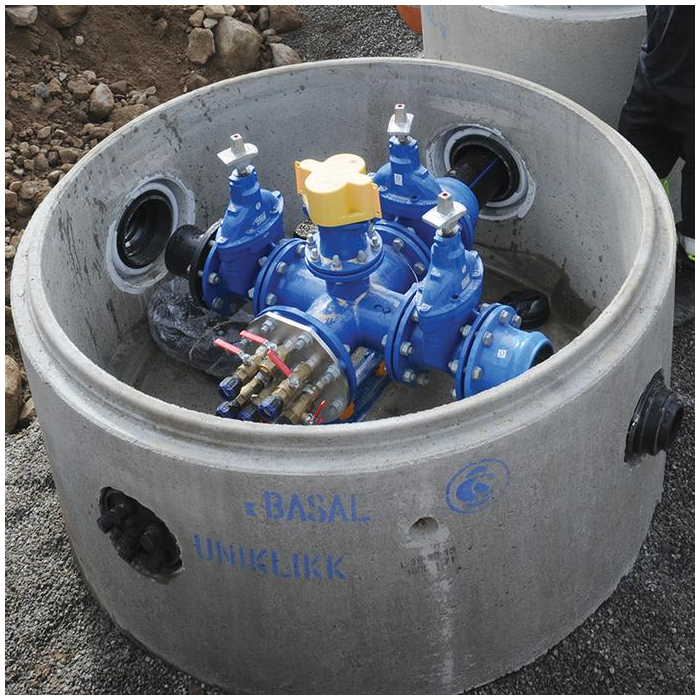 VA-NORMRevisjon 01.20200127.03.2020Generell oppdatering og fleire endra punkt. Eitt nytt punkt: 3.3.11ØTKRev.DatoRevisjonen gjelderSign.Type dokumentasjonKontrollert3.1.1 Masseberekning3.1.2 Teikningar – Målestokk3.1.3 Kartteikn og symbol3.1.4 Teikningsformat3.1.5 Revisjonar3.1.6 Krav til plandokumentasjon3.1.7 Grøftetverrsnitt3.1.8 Kumteikningar3.1.9 Krav til sluttdokumentasjon